交通运输专题知识库试用通知产品链接：http://zt.yuetong.cn/rmjt/fg/index.html试用期限：2018年10月08日-2019年02月28日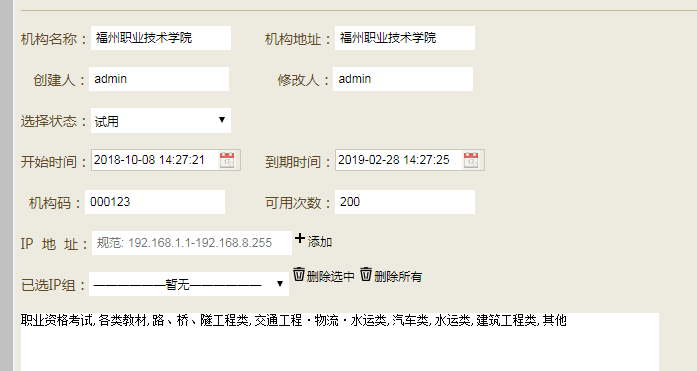 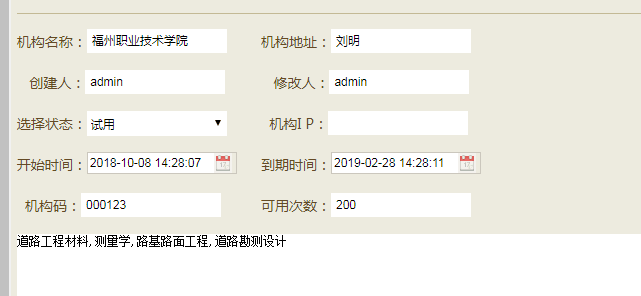 备注：注册的时候输入机构码即可产品简介交通运输专题知识库是面向交通运输及其相关行业教学、科研、管理、应用等工作的深度需求，在人民交通出版社60多年行业出版的丰硕成果基础上，通过对资源的整合、重组，结合数据库技术，打造而成的覆盖全面、类型丰富、内容权威、深度服务的交通运输知识总库。能够为用户提供一站式，高效、快捷的专业检索与信息服务。产品架构、资源类型十二大资源类型，覆盖所有主流类型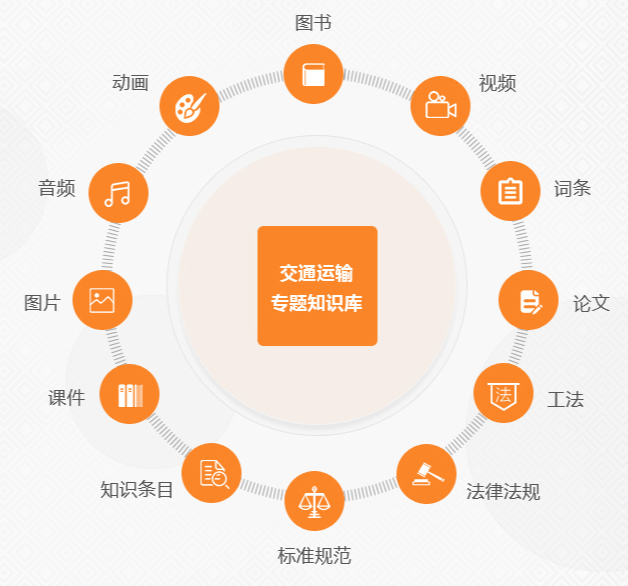 涵盖专业：交通运输专题知识库覆盖了公路、水运、汽车、建筑工程、物流综合、交通工程等方向多终端使用场景，数据协调共享互联网、局域网、手机，三种终端使用方式。构建三位一体无缝衔接的全方位平台架构体系，保证用户无论在何时何地何种场景都能得到无差别体验与服务。用户数据和资源数据在三种终端下，完全同步，协同共享。销售经理 林太荣QQ 2852655512邮箱：bjly2852655512@bjlykj123.com手机：13959137292北京揽月科技有限公司